龚益平简介博士，主任医师，硕士研究生导师，现任武汉大学人民医院(东院区)乳腺科主任，中华医学会整形外科分会肿瘤整形学组副组长中国医促会肿瘤整形外科和功能外科分会常委、乳腺肿瘤整形外科学组副组长中国美容整形协会精准与数字分会乳房精准整复专业委员会常委中国乳房重建外科联盟联合发起人湖北省抗癌协会理事湖北省“两癌”专家湖北省医学会医疗事故鉴定专家武汉市整形外科学会委员湖北省科技厅科技奖励评审专家武汉市科技局科技项目评审专家Plos One审稿专家，《肿瘤防治研究》杂志编委。从事乳腺癌临床研究工作30年，教育部公派澳大利亚访问学者，发表专业学术论文40余篇，主译《乳房重建图谱》。从事乳腺癌的诊断、治疗及乳房整形再造。率先在国内开展乳腺癌的保乳手术治疗，在肿瘤整形方面形成外科特色，尤其在整形保乳、腹直肌皮瓣乳房再造、I期假体植入乳房再造、双环法缩乳等手术方面有丰富的临床经验。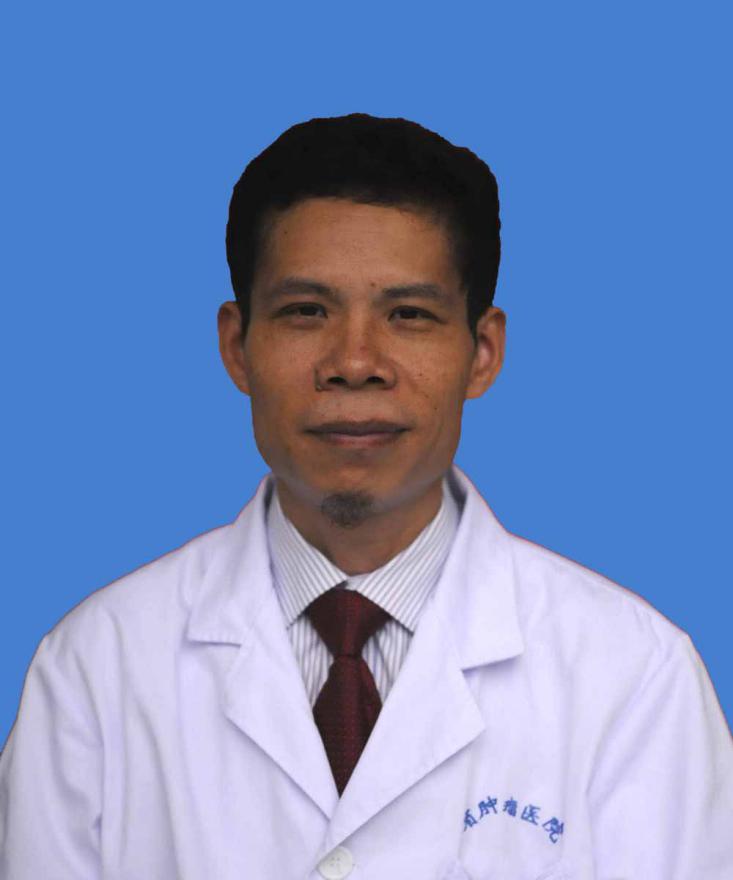 